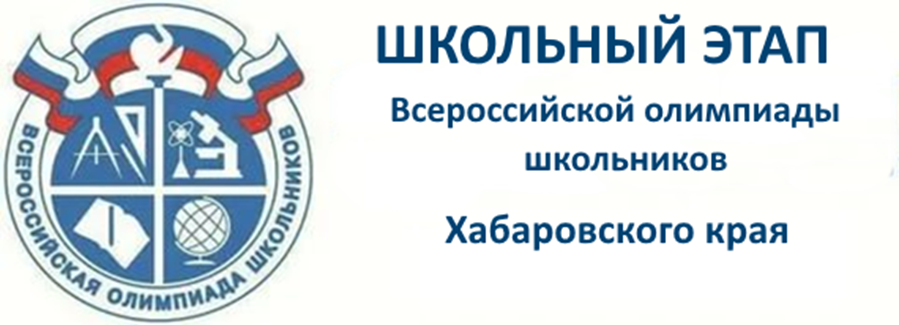 ВСЕРОССИЙСКАЯ ОЛИМПИАДА ШКОЛЬНИКОВ ПО ИНФОРМАТИКЕ И ИКТШКОЛЬНЫЙ ЭТАП                                                                       2020–2021 УЧЕБНЫЙ ГОДРЕШЕНИЯ ШКОЛЬНОГО ЭТАПА Задания, решения и критерии оценивания для школьного тура олимпиады по информатике 2020-2021 учебного года, 5-6 классЗадание 1. Участие в конкурсах (10 баллов)В 6Б классе учатся три подруги, которых зовут Елена, Екатерина, и Анна. Фамилии подруг Петрова, Кузнецова и Александрова (фамилии перечислены необязательно в таком же порядке, как и имена подруг). Одна из них участвовала в музыкальном конкурсе, другая – в танцевальном, а третья – в конкурсе по риторике. Известно, что:1. Елена пошла на конкурс о риторике.2. Анна не любит петь, и не участвовала в музыкальном конкурсе.3. Фамилия соседки Екатерины по парте – Александрова.4. Кузнецова участвовала в конкурсе танцев. Вопрос:Определите, кого из школьниц как зовут, и кто в каком конкурсе участвовал. Решение и критерии оцениванияОтвет: Анна Кузнецова пошла на танцевальный конкурс, Елена Александрова – на конкурс по риторике, и Екатерина Петрова – на музыкальный конкурс.Решение:Одно из решений (цифры в скобках – номера утверждений в условии задачи):Возможны решения, выполненные графическим способомКритерии:Результирующая оценка представляет собой сумму баллов.Задание 2. Буквы и размещения (20 баллов)Сколько различных двухбуквенных размещений (вариантов из двух букв с учетом порядка) можно образовать из девяти букв слова ПРОГРАММА? В ответе перечислите полученные размещения (варианты).Решение и критерии оцениванияОтвет: ПР, ПО, ПГ, ПА, ПМ, РП, ОП, ГП, АП, МП, РО, РГ, РР, РА, РМ, ОР, ГР, АР, МР, ОГ, ОА, ОМ, ГО, АО, МО, ГА, ГМ, АГ, МГ, МА, АМ, ММ, АА.Решение:ПР, ПО, ПГ, ПА, ПМ, РП, ОП, ГП, АП, МП, РО, РГ, РР, РА, РМ, ОР, ГР, АР, МР, ОГ, ОА, ОМ, ГО, АО, МО, ГА, ГМ, АГ, МГ, МА, АМ, ММ, АА.Критерии:Задание 3. Шифр (20 баллов)Для зашифровки букв русского алфавита используются двузначные числа. Известно, что каждое из слов “ЗАБОР”, “БОРИС”, “КАРТА” и “ВЗДОР” кодируется одной из последовательностей двузначных чисел:17 89 12 95 4824 95 48 32 7389 56 24 95 4810 56 48 34 56Вопрос:Какая последовательность двузначных чисел является кодом слова АБРИКОС? В ответе запишите числа, входящие в эту последовательность, через пробел. Обоснуйте свой ответ.Решение и критерии оцениванияОтвет: 56 24 48 32 10 95 73Решение: Анализируя слова «ЗАБОР», «БОРИС» делаем вывод, что они отличаются на две буквы (в разном порядке), значит, О – 95, Р – 48, З – 89, А – 56, С – 73, Б – 24, И - 32. Анализируя слово «КАРТА» находим, что К – 10, следовательно, Т – 34.
Осталось только слово «ВЗДОР», тогда, Д – 12.Отсюда, слово «АБРИКОС» кодируется: 56 24 48 32 10 95 73.Возможны и другие решения.Критерии:Задание 4. Лягушка (30 баллов)Исполнитель Лягушка живет на вертикальной числовой оси. Система команд Лягушки:  вверх N – прыгнуть по числовой оси вверх на N единиц,  вниз N – прыгнуть по числовой оси вниз на N единиц,  закрась – закрасить текущую точку на числовой оси,повторить N раз – повторить заданное число раз команды, указанные до ключевого слова  кц – оператор окончания повторения (цикла) Лягушка выполнила программу: повторить 2 раз   назад 2;   закрась;   повторить 3 раз;      вверх 3;      закрась;   кц;   закрась; кц; Вопросы:Сколько точек закрасила лягушка? Обоснуйте свой ответ.Лягушка закрасила 15 точек. Исправьте программу так, чтобы это получилось, оставляя цикл в цикле, и уберите лишнюю команду. Обоснуйте свой ответ.Решение и критерии оцениванияОтвет: 8 Повторить 3 раз Назад 2; Закрась; Повторить 4 раз; Вверх 3; Закрась; Кц; Кц;Решение: Здесь цикл является вложенным в цикле, но последняя команда закрась не приводит к изменениям, так как лягушка не перемещается ни вверх, ни вниз. Поэтому она закрашивает 8 точек.Повторить 3 раз Назад 2; Закрась; Повторить 4 раз; Вперед 3; Закрась; Кц; Кц;Критерии:Задание 5. Выключатели и лампочки (20 баллов)Василий – электрик-любитель. Он соединил шесть выключателей с шестью лампочками. Каждый выключатель управляет своей собственной лампочкой, но мы не знаем, как они связаны. Также ни про какой выключатель мы не знаем, в каком состоянии он находится.Для того, чтобы понять, как связаны выключатели и лампочки, мы провели несколько экспериментов с выключателями. Результаты экспериментов (то есть, позиции выключателей и состояния лампочек) вы можете увидеть на рисунке:ВопросКакие лампочки соответствуют каким выключателям? Обоснуйте свой ответ.Решение и критерии оцениванияОтвет: 1 – C, 2 – F, 3 – E, 4 – A, 5 – D, 6 – B Решение:Разница между первой и второй строками рисунка в выключателях C и E и лампочках 1 и 3. Следовательно, получаем  варианты связи (1 – C и 3 – E ИЛИ 1 – E и 3 – C).Разница между первой и четвёртой строками в лампочках 2, 3 и 5 и выключателях D, E и F. Мы знаем, что третья лампочка соединена с выключателем C или E, следовательно, она соединена с E. Мы уже получили две пары: 1 – C и 3 – E.Разница между второй и третьей строками в лампочках 4 и 5 и выключателях A и D. Мы знаем, что пятый выключатель соединён либо с D, либо c F, значит, он соединён с D. Таким образом, у нас есть ещё две пары: 5 – D и 4 – A.Вернёмся к пункту 2) нашего решения и увидим, что для лампочки 2 осталась только одна возможность: это выключатель F. Остаётся последняя, шестая пара: 6 – B.Критерии:ЕленаЕкатеринаАннамузыкальный конкурс(1)(Петрова)(2)танцевальный конкурс(1)(2)+ (2)Кузнецова (4)конкурс по риторике+ (1)+ Александрова (3)(1)(1)0 балловне найдена ни одна фамилия и ни один конкурс1-3 баллов по 1 баллу за правильную фамилию и имяАнна Кузнецова - 1 баллЕлена Александрова - 1 баллЕкатерина Петрова - 1 балл 5-10 баллов 2-3 балла за правильную фамилию, имя и соответствующий предметАнна Кузнецова – танцевальный конкурс - 2 баллаЕлена Александрова – конкурс по риторике - 3 баллаЕкатерина Петрова – музыкальный конкурс - 2 балла.0 балловНеверное решение5 балловНайдено от 1 до 10 из доступных решений (без повторяющихся комбинаций)10 балловНайдено от 11 до 20 вариантов (без повторяющихся комбинаций)15 балловНайдено от 21 до 30 вариантов размещений.(если участники не исключат повторяющиеся комбинации)20 балловПравильное решение (перечислены все 33 размещения (варианта))0 балловНет правильного ответа5 балловЕсть правильный ответ, но нет обоснования1-10 балловЕсть обоснование, но ответ не получен до конца20 балловЕсть и правильный ответ, и обоснование0 балловНет правильного ответа5 балловЕсть правильный ответ на первый вопрос10 балловЕсть правильный ответ на первый вопрос и его обоснование15 балловЕсть правильный ответ на первый вопрос (с обоснованием) и исправлена программа, но она не соответствует требованиям (цикл в цикле)30 балловЕсть правильные ответы на два вопроса и их обоснование0 балловНеверное решение3 балла3-4 ошибки при выборе пары лампочки и выключателя7 баллов1-2 ошибки при выборе пары лампочки и выключателя13 балловПравильное решение20 балловПравильное решение с обоснованием